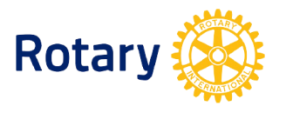 Club di Roma Sud-EstDOMANDA DI PARTECIPAZIONEPROGETTO SCUOLA 2017 -2018ISTITUTO:											  CLASSE E SEZIONE: INDIRIZZO DIDATTICO: 							SEDE: COGNOME: NOME: DATA DI NASCITA:	/   /   /      /INDIRIZZO COMPLETO :N° TELEFONO:					N° CELLULARE: INDIRIZZO E-MAIL:  			@Con la presente domanda autorizzo il trattamento dei miei dati personali ai sensi del Decreto Legislativo 30 giugno 2003 n. 196 [Codice in materia di protezione dei dati personali] Data:     Firma per esteso: 